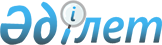 О внесении изменений в постановления Правительства Республики Казахстан от 26 мая 1999 года N 649 и 5 марта 2005 года N 214Постановление Правительства Республики Казахстан от 9 января 2006 года N 28



      Правительство Республики Казахстан 

ПОСТАНОВЛЯЕТ:





      1. Внести в некоторые решения Правительства Республики Казахстан следующие изменения:



      1) в 
 постановлении 
 Правительства Республики Казахстан от 26 мая 1999 года N 649 "О создании Республиканского государственного предприятия "ФУМЭКС" Министерства сельского хозяйства Республики Казахстан" (САПП Республики Казахстан, 1999 г., N 22, ст. 221):



      подпункт 1) пункта 4 исключить;



      2) 


(утратило силу - постановлением Правительства РК от 15.04.2008 


 N 339 


).






      Сноска. Пункт 1 с изменениями, внесенными постановлением Правительства РК от 15.04.2008 


 N 339 


.






      2. Настоящее постановление вводится в действие с 1 января 2006 года.


      Премьер-Министр




      Республики Казахстан


					© 2012. РГП на ПХВ «Институт законодательства и правовой информации Республики Казахстан» Министерства юстиции Республики Казахстан
				